PIE GRANTS REPORTPublic Information and Education mini-grants support the presentation and dissemination of information and perspectives that will stimulate enhanced environmental stewardship in any category eligible for Nebraska Environmental Trust (NET) funding.  These categories are habitat, surface and ground water, waste management, air quality, and soil management.  The grant expands dialogue on important current conservation topics and provides information on emerging or highly useful conservation methods.  All Nebraska individuals, private organizations, and public entities are eligible to apply for these funds.  Eleven applications were received for the 2018 second quarter. The applicants included the Nebraska Recycling Council – Community Recycling Toolkit Project and Annual Awards Lunch and Workshop Project; Phelps County Historical Society – MoMS Smithsonian Water/Ways Exhibit; Nebraska Wildlife Federation – Nebraska’s Climate Future for Civic and Business Leaders; Nebraska Humanities Council – Water Ways Exhibit; Lexington Middle School – Investigating Water Quality; Lincoln Community Foundation – Southern Heights Food Forest Signs; Tri-Basin Natural Resources District – Prescribed Burn Communication Radios; Middle Niobrara Natural Resources District – Efficiency in Irrigation “Know Your Flow;” Wachiska Audubon Society of Southeast Nebraska – Prairie Discovery Days; and Adams Central High School – Lab Equipment Sterilization. Recipients were the Nebraska Recycling Council – Community Recycling Toolkit Project, Phelps County Historical Society, Nebraska Wildlife Federation, Nebraska Humanities Council, Middle Niobrara Natural Resources District, and Wachiska Audubon Society of Southeast Nebraska. The Nebraska Legislature created the Nebraska Environmental Trust in 1992. Using revenue from the Nebraska Lottery, the Trust has provided over $289 million in grants to over 2,000 projects across the state. Anyone – citizens, organizations, communities, farmers and businesses – can apply for funding to protect habitat, improve water quality and establish recycling programs in Nebraska. The Nebraska Environmental Trust works to preserve, protect and restore our natural resources for future generations. http://www.environmentaltrust.org/Third quarter 2018 applications are due July 6, 2018.  Grant forms and information can be found on our website, www.neacadsci.org.  Click on NAS and then click on Grants and Scholarships.  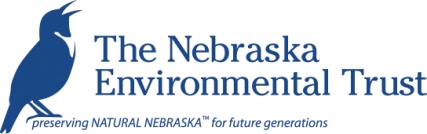 